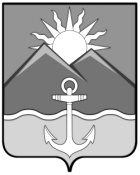 АДМИНИСТРАЦИЯХАСАНСКОГО МУНИЦИПАЛЬНОГО РАЙОНАРАСПОРЯЖЕНИЕ пгт Славянка  от  02.08.2022 г.							      		№ 191 - раРуководствуясь Уставом Хасанского муниципального района, в соответствии с постановлением администрации Хасанского муниципального района от 6 июня 2014 года № 669-па «Об утверждении порядка разработки, реализации и оценки эффективности муниципальных программ Хасанского муниципального района»1. Внести изменения в распоряжение администрации Хасанского муниципального района от 8 июля 2022 года № 182-ра «Об утверждении Перечня муниципальных программ Хасанского муниципального округа на 2023 год» (далее – распоряжение) следующие изменения: в пункте 2 Перечня муниципальных программ Хасанского муниципального округа на 2023 год, утвержденного распоряжением, слова «Противодействие коррупции в Хасанском муниципальном округе» на 2021-2023 годы» заменить словами «Противодействие коррупции в Хасанском муниципальном округе» на 2023-2025 годы».2. Разместить Перечень муниципальных программ Хасанского муниципального округа на 2023 год на официальном сайте администрации Хасанского муниципального района в информационно-телекоммуникационной сети «Интернет» в новой редакции.3. Настоящее распоряжение вступает в силу со дня его принятия.Глава Хасанского  муниципального района	                                                       	         И.В. СтепановО внесении изменений в распоряжениеадминистрации Хасанского муниципальногорайона от 8 июля 2022 года № 182-ра «Об утверждении Перечня муниципальных программ Хасанского муниципального округа на 2023 год»